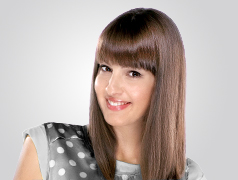 Даша АлександроваВедущая программ «Утро на 5» и «День ангела»В 2005 году окончила факультет журналистики Санкт-Петербургского государственного университета по специальности «Радио и телевидение».